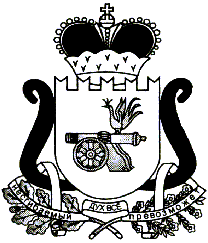 АДМИНИСТРАЦИЯ   МУНИЦИПАЛЬНОГО ОБРАЗОВАНИЯ«ЕЛЬНИНСКИЙ  РАЙОН» СМОЛЕНСКОЙ ОБЛАСТИП О С Т А Н О В Л Е Н И Е от  07.09.2018  № 609г. ЕльняО внесении изменений в постановление Администрации муниципального образования   «Ельнинский район» Смоленской области от 02.05.2017 №358Администрация муниципального образования «Ельнинский район» Смоленской областип о с т а н о в л я е т:Внести в постановление Администрации муниципального образования «Ельнинский район» Смоленской области от 02.05.2017 №358 «О создании межведомственной комиссии по обеспечению реализации на территории Ельнинского городского поселения Ельнинского района Смоленской области приоритетного проекта «Формирование комфортной городской среды» (в редакции постановлений 06.07.2018 № 471) следующие изменения:1. Состав межведомственной комиссии по обеспечению реализации на территории Ельнинского городского поселения Ельнинского района Смоленской области приоритетного проекта «Формирование комфортной городской среды» изложить в новой редакции согласно приложению, к настоящему постановлению. 2. Контроль за исполнением настоящего постановления возложить на заместителя Главы муниципального образования «Ельнинский район» Смоленской области В.И. Юркова.Глава муниципального образования «Ельнинский район» Смоленской области 				Н.Д. МищенковПриложение  к постановлению Администрации муниципального образования«Ельнинский район» Смоленской области от 07.09.2018 г.№ 609СОСТАВМежведомственной комиссии по обеспечению реализации на территории Ельнинского городского поселения Ельнинского района Смоленской области приоритетного проекта «Формирование комфортной городской среды» Мищенков Николай Данилович-Глава муниципального образования «Ельнинский район» Смоленской области, председатель Межведомственной комиссииЮрков Виктор Иванович  -заместитель Главы муниципального образования «Ельнинский район» Смоленской области, заместитель председателя Межведомственной комиссииЯкутина Варвара Владимировна  - Ведущий специалист отдела жилищно-коммунального и городского хозяйства Администрации муниципального образования «Ельнинский район» Смоленской области, секретарь Межведомственной комиссииЧлены Межведомственной комиссии:Члены Межведомственной комиссии:Члены Межведомственной комиссии:Головенко Валерьян ВасильевичАндреенков Александр ИвановичДуганов Василий Леонидович---директор ООО «Сотрудничество» (по согласованию)пенсионер (по согласованию от Общественного народного фронта)председатель Общественного Совета муниципального образования «Ельнинский район» Смоленской области при Общественной палате Смоленской области (по согласованию)Кресс Александр Александрович-ведущий специалист отдела жилищно-коммунального и городского хозяйства Администрации муниципального образования «Ельнинский район» Смоленской области Реунина Лариса НиколаевнаПодолякин Алексей АлександровичВоропаев Андрей СергеевичВасичкин Евгений Викторович Давыдова Елена Викторовна Николаенкова Елена Петровна------Менеджер отдела жилищно-коммунального и городского хозяйства Администрации муниципального образования «Ельнинский район» Смоленской области»Начальник ОУУП и ПДНОП по Ельнинскому району МОМВД России «Дорогобужский» майор полиции Начальник ОНД и ПР Дорогобужский и Ельнинский районИо начальник МКТУ «Авто»Главный специалист в Ельнинском районе отдела социальной защиты населения в Починковском районе Начальник отдела образования Администрации муниципального образования «Ельнинский район» Смоленской областиНачаль